HAMILTON CAR CLUB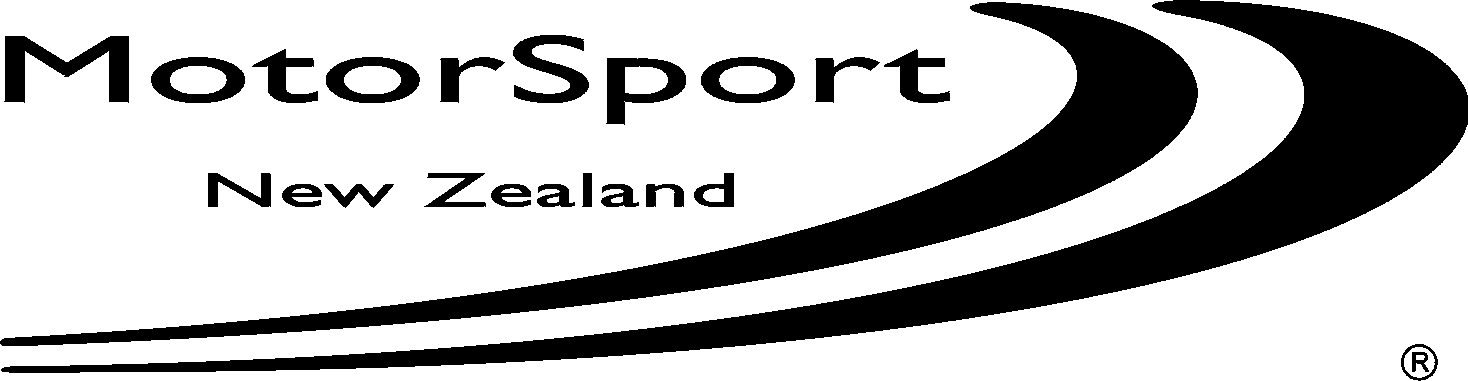 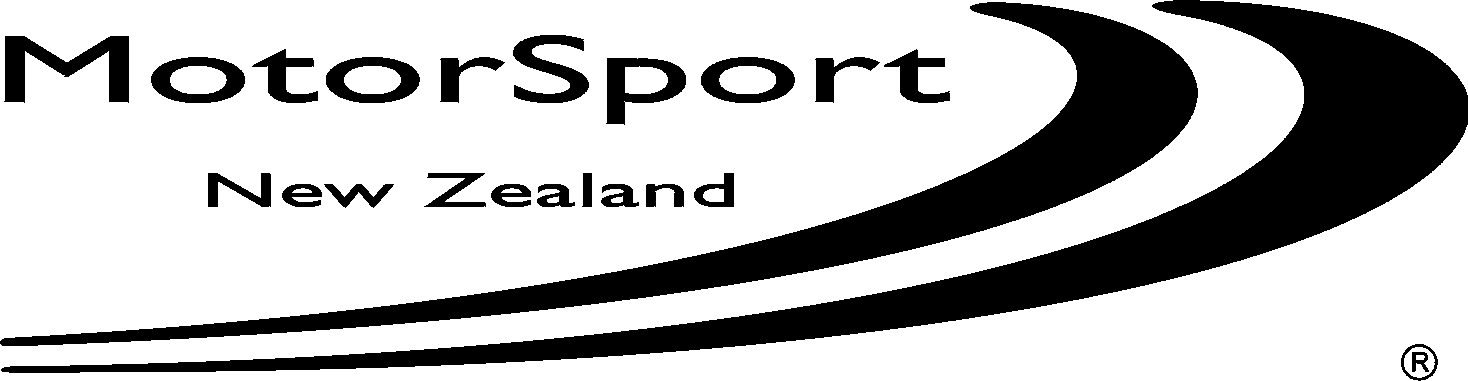 P.O. Box 14142, Hamilton, 3252EMAIL ENTRIES: events@hamiltoncarclub.org.nzONLINE Payments: 06 0317 0335984 00 use SURNAME & Kairangi Loop as referenceEVENT : KAIRANGI LOOP Tarmac sprint	Date 17th May 2015		Class entered 	IMPORTANT NOTE  If any of the above signatories are under the age of 16 years then they must produce a Junior Competition licence or have the following completed by an authorised person:I, ………………………………………………… of ………………………………………………………………….….. 	(full name)	 (address)being the parent/ guardian of………………………………………………………..………… do hereby consent to his/her participation in the event.	(full name of underage competitor)Signed: ……………………………………………..……………..	Date: …………………………………….ADriver / Entrant Details:Driver / Entrant Details:Driver / Entrant Details:Driver / Entrant Details:Driver / Entrant Details:Driver / Entrant Details:Driver / Entrant Details:Driver / Entrant Details:Driver / Entrant Details:Driver / Entrant Details:Driver / Entrant Details:Driver / Entrant Details:Driver / Entrant Details:.Driver’s Name:     .Driver’s Name:     .Driver’s Name:     .Driver’s Name:     .Driver’s Name:     .Driver’s Name:     .Driver’s Name:     .Driver’s Name:     .Driver’s Name:     .Driver’s Name:     .Driver’s Name:     .Driver’s Name:     .Driver’s Name:     .Driver’s Name:     .Address:.Address:.Address:.Address:.Address:.Address:.Address:.Address:.Address:.Address:.Address:.Address:.Address:.Address:...............Email Address:.Email Address:.Email Address:.Email Address:.Email Address:.Email Address:.Email Address:.Email Address:.Email Address:.Email Address:.Email Address:.Email Address:.Email Address:.Email Address:Telephone – Home:Telephone – Home:Telephone – Home:Telephone – Home:Telephone – Home:Telephone – Business:Telephone – Business:Telephone – Business:Telephone – Business:Telephone – Business:Telephone – Business:Telephone – :Telephone – :Telephone – :MALE  /  FEMALEMALE  /  FEMALEMALE  /  FEMALEMALE  /  FEMALECompetition Licence No:Competition Licence No:Competition Licence No:Competition Licence No:Competition Licence No:Competition Licence No:.Licence Exp Date:                                                                        ...... / ...... / ......	.Licence Exp Date:                                                                        ...... / ...... / ......	.Licence Exp Date:                                                                        ...... / ...... / ......	.Licence Exp Date:                                                                        ...... / ...... / ......	MALE  /  FEMALEMALE  /  FEMALEMALE  /  FEMALEMALE  /  FEMALECivil Drivers Licence No:Civil Drivers Licence No:Civil Drivers Licence No:Civil Drivers Licence No:Civil Drivers Licence No:Civil Drivers Licence No:.Licence Exp Date:                                                                        ...... / ...... / ......	.Licence Exp Date:                                                                        ...... / ...... / ......	.Licence Exp Date:                                                                        ...... / ...... / ......	.Licence Exp Date:                                                                        ...... / ...... / ......	Financial Member of the following MotorSport NZ Member Club:(Name of club)Financial Member of the following MotorSport NZ Member Club:(Name of club)Financial Member of the following MotorSport NZ Member Club:(Name of club)Financial Member of the following MotorSport NZ Member Club:(Name of club)Financial Member of the following MotorSport NZ Member Club:(Name of club)Financial Member of the following MotorSport NZ Member Club:(Name of club)Financial Member of the following MotorSport NZ Member Club:(Name of club)Financial Member of the following MotorSport NZ Member Club:(Name of club)Financial Member of the following MotorSport NZ Member Club:(Name of club)Financial Member of the following MotorSport NZ Member Club:(Name of club)Financial Member of the following MotorSport NZ Member Club:(Name of club)Financial Member of the following MotorSport NZ Member Club:(Name of club)Club Membership Exp Date:	                      ...... / ...... / ......Club Membership Exp Date:	                      ...... / ...... / ......Required for statistical purposesAge Group (please circle appropriate):	Under 19	19-25	26-35	36-60	61 plusRequired for statistical purposesAge Group (please circle appropriate):	Under 19	19-25	26-35	36-60	61 plusRequired for statistical purposesAge Group (please circle appropriate):	Under 19	19-25	26-35	36-60	61 plusRequired for statistical purposesAge Group (please circle appropriate):	Under 19	19-25	26-35	36-60	61 plusRequired for statistical purposesAge Group (please circle appropriate):	Under 19	19-25	26-35	36-60	61 plusRequired for statistical purposesAge Group (please circle appropriate):	Under 19	19-25	26-35	36-60	61 plusRequired for statistical purposesAge Group (please circle appropriate):	Under 19	19-25	26-35	36-60	61 plusRequired for statistical purposesAge Group (please circle appropriate):	Under 19	19-25	26-35	36-60	61 plusRequired for statistical purposesAge Group (please circle appropriate):	Under 19	19-25	26-35	36-60	61 plusRequired for statistical purposesAge Group (please circle appropriate):	Under 19	19-25	26-35	36-60	61 plusRequired for statistical purposesAge Group (please circle appropriate):	Under 19	19-25	26-35	36-60	61 plusRequired for statistical purposesAge Group (please circle appropriate):	Under 19	19-25	26-35	36-60	61 plusDate of Birth:	...... / ...... / ......Date of Birth:	...... / ...... / ......EmergencyEmergencyEmergencyName:Name:Name:Name:Name:Name:Name:Relationship:Relationship:Relationship:Relationship:Relationship:Contact:Contact:Contact:Contact Telephone Number: Contact Telephone Number: Contact Telephone Number: Contact Telephone Number: Contact Telephone Number: Contact Telephone Number: Contact Telephone Number: Contact Telephone Number: Contact Telephone Number: Contact Telephone Number: Contact Telephone Number: Contact Telephone Number: Entrant:	(to be completed in all cases if Entrant is other than the driver.  Licence must be purchased from MotorSport NZ Inc prior to the event in question and presented at documentation)Entrant:	(to be completed in all cases if Entrant is other than the driver.  Licence must be purchased from MotorSport NZ Inc prior to the event in question and presented at documentation)Entrant:	(to be completed in all cases if Entrant is other than the driver.  Licence must be purchased from MotorSport NZ Inc prior to the event in question and presented at documentation)Entrant:	(to be completed in all cases if Entrant is other than the driver.  Licence must be purchased from MotorSport NZ Inc prior to the event in question and presented at documentation)Entrant:	(to be completed in all cases if Entrant is other than the driver.  Licence must be purchased from MotorSport NZ Inc prior to the event in question and presented at documentation)Entrant:	(to be completed in all cases if Entrant is other than the driver.  Licence must be purchased from MotorSport NZ Inc prior to the event in question and presented at documentation)Entrant:	(to be completed in all cases if Entrant is other than the driver.  Licence must be purchased from MotorSport NZ Inc prior to the event in question and presented at documentation)Entrant:	(to be completed in all cases if Entrant is other than the driver.  Licence must be purchased from MotorSport NZ Inc prior to the event in question and presented at documentation)Entrant:	(to be completed in all cases if Entrant is other than the driver.  Licence must be purchased from MotorSport NZ Inc prior to the event in question and presented at documentation)Entrant:	(to be completed in all cases if Entrant is other than the driver.  Licence must be purchased from MotorSport NZ Inc prior to the event in question and presented at documentation)Entrant:	(to be completed in all cases if Entrant is other than the driver.  Licence must be purchased from MotorSport NZ Inc prior to the event in question and presented at documentation)Entrant:	(to be completed in all cases if Entrant is other than the driver.  Licence must be purchased from MotorSport NZ Inc prior to the event in question and presented at documentation)Entrant:	(to be completed in all cases if Entrant is other than the driver.  Licence must be purchased from MotorSport NZ Inc prior to the event in question and presented at documentation)Entrant:	(to be completed in all cases if Entrant is other than the driver.  Licence must be purchased from MotorSport NZ Inc prior to the event in question and presented at documentation).Entrant’s Name:.Entrant’s Name:.Entrant’s Name:.Entrant’s Name:.Entrant’s Name:.Entrant’s Name:.Entrant’s Name:.Entrant’s Name:.Entrant’s Name:.Entrant’s Name:.Entrant’s Name:.Entrant’s Name:.Entrant’s Name:.Entrant’s Name:.Address:.Address:.Address:.Address:.Address:.Address:.Address:.Address:.Address:.Address:.Address:.Address:.Address:.Address:..............Entrants Licence Number:Entrants Licence Number:Entrants Licence Number:Entrants Licence Number:Entrants Licence Number:Entrants Licence Number:   Licence Expiry Date:       ...... / ...... / ......   Licence Expiry Date:       ...... / ...... / ......   Licence Expiry Date:       ...... / ...... / ......   Licence Expiry Date:       ...... / ...... / ......   Licence Expiry Date:       ...... / ...... / ......   Licence Expiry Date:       ...... / ...... / ......   Licence Expiry Date:       ...... / ...... / ......   Licence Expiry Date:       ...... / ...... / ......B 1Vehicle DetailsVehicle DetailsVehicle DetailsVehicle DetailsVehicle DetailsVehicle DetailsVehicle DetailsVehicle DetailsVehicle DetailsVehicle DetailsVehicle DetailsVehicle DetailsVehicle DetailsVehicle Make: Vehicle Make: Vehicle Make: Vehicle Make: Vehicle Make: Vehicle Make: Vehicle Make: Vehicle Make: Vehicle Make: Vehicle Make: Vehicle Make: Vehicle Model:Vehicle Model:Vehicle Model:Colour:Colour:Colour:Colour:Colour:Colour:Colour:Colour:Colour:Colour:Colour:Preferred Competition No:Preferred Competition No:Preferred Competition No:Capacity in cc:Capacity in cc:Capacity in cc:Log Book No:(all vehicles)Log Book No:(all vehicles)Log Book No:(all vehicles)Log Book No:(all vehicles)Log Book No:(all vehicles)Log Book No:(all vehicles)Log Book No:(all vehicles)Log Book No:(all vehicles)Certificate of Description:(Schedule K or T&C where applicable)Certificate of Description:(Schedule K or T&C where applicable)Certificate of Description:(Schedule K or T&C where applicable)B 2 ----For Historic or Classic Vehicles - please complete the followingB 2 ----For Historic or Classic Vehicles - please complete the followingB 2 ----For Historic or Classic Vehicles - please complete the followingB 2 ----For Historic or Classic Vehicles - please complete the followingB 2 ----For Historic or Classic Vehicles - please complete the followingB 2 ----For Historic or Classic Vehicles - please complete the followingB 2 ----For Historic or Classic Vehicles - please complete the followingB 2 ----For Historic or Classic Vehicles - please complete the followingB 2 ----For Historic or Classic Vehicles - please complete the followingB 2 ----For Historic or Classic Vehicles - please complete the followingB 2 ----For Historic or Classic Vehicles - please complete the followingB 2 ----For Historic or Classic Vehicles - please complete the followingB 2 ----For Historic or Classic Vehicles - please complete the followingB 2 ----For Historic or Classic Vehicles - please complete the following1. Tick appropriate box below to confirm which Appendix Six Schedule the vehicle complies with. .1. Tick appropriate box below to confirm which Appendix Six Schedule the vehicle complies with. .1. Tick appropriate box below to confirm which Appendix Six Schedule the vehicle complies with. .1. Tick appropriate box below to confirm which Appendix Six Schedule the vehicle complies with. .1. Tick appropriate box below to confirm which Appendix Six Schedule the vehicle complies with. .1. Tick appropriate box below to confirm which Appendix Six Schedule the vehicle complies with. .1. Tick appropriate box below to confirm which Appendix Six Schedule the vehicle complies with. .1. Tick appropriate box below to confirm which Appendix Six Schedule the vehicle complies with. .2. In the appropriate box below to confirm the applicable period classification or group from the Schedule.2. In the appropriate box below to confirm the applicable period classification or group from the Schedule.2. In the appropriate box below to confirm the applicable period classification or group from the Schedule.2. In the appropriate box below to confirm the applicable period classification or group from the Schedule.2. In the appropriate box below to confirm the applicable period classification or group from the Schedule.2. In the appropriate box below to confirm the applicable period classification or group from the Schedule.Schedule KSchedule KSchedule KSchedule KSchedule KSchedule KSchedule KSchedule K Period ClassificationSchedule K Period ClassificationSchedule K Period ClassificationSchedule K Period ClassificationSchedule K Period ClassificationSchedule T & CSchedule T & CSchedule T & CSchedule T & CSchedule T & CSchedule T & CSchedule T & CSchedule T & C GroupSchedule T & C GroupSchedule T & C GroupSchedule T & C GroupSchedule T & C GroupSchedule CRSchedule CRSchedule CRSchedule CRSchedule CRSchedule CRSchedule CRSchedule CR period groupingSchedule CR period groupingSchedule CR period groupingSchedule CR period groupingSchedule CR period groupingNOTE: Refer to the current Motorsport Manual Appendix Six Section Three vehicle Classification Part Two for assistance in completing this section of the entry formNOTE: Refer to the current Motorsport Manual Appendix Six Section Three vehicle Classification Part Two for assistance in completing this section of the entry formNOTE: Refer to the current Motorsport Manual Appendix Six Section Three vehicle Classification Part Two for assistance in completing this section of the entry formNOTE: Refer to the current Motorsport Manual Appendix Six Section Three vehicle Classification Part Two for assistance in completing this section of the entry formNOTE: Refer to the current Motorsport Manual Appendix Six Section Three vehicle Classification Part Two for assistance in completing this section of the entry formNOTE: Refer to the current Motorsport Manual Appendix Six Section Three vehicle Classification Part Two for assistance in completing this section of the entry formNOTE: Refer to the current Motorsport Manual Appendix Six Section Three vehicle Classification Part Two for assistance in completing this section of the entry formNOTE: Refer to the current Motorsport Manual Appendix Six Section Three vehicle Classification Part Two for assistance in completing this section of the entry formNOTE: Refer to the current Motorsport Manual Appendix Six Section Three vehicle Classification Part Two for assistance in completing this section of the entry formNOTE: Refer to the current Motorsport Manual Appendix Six Section Three vehicle Classification Part Two for assistance in completing this section of the entry formNOTE: Refer to the current Motorsport Manual Appendix Six Section Three vehicle Classification Part Two for assistance in completing this section of the entry formNOTE: Refer to the current Motorsport Manual Appendix Six Section Three vehicle Classification Part Two for assistance in completing this section of the entry formNOTE: Refer to the current Motorsport Manual Appendix Six Section Three vehicle Classification Part Two for assistance in completing this section of the entry formNOTE: Refer to the current Motorsport Manual Appendix Six Section Three vehicle Classification Part Two for assistance in completing this section of the entry formC: Complete if GST Registered:C: Complete if GST Registered:C: Complete if GST Registered:C: Complete if GST Registered:C: Complete if GST Registered:C: Complete if GST Registered:C: Complete if GST Registered:C: Complete if GST Registered:C: Complete if GST Registered:C: Complete if GST Registered:C: Complete if GST Registered:C: Complete if GST Registered:C: Complete if GST Registered:C: Complete if GST Registered:GST Registration No:  	GST Registration No:  	GST Registration No:  	GST Registration No:  	GST Registration No:  	GST Registration No:  	GST Registration No:  	GST Registration No:  	GST Registration No:  	GST Registration No:  	GST Registration No:  	GST Registration No:  	GST Registration No:  	GST Registration No:  	Name of Person / Company / Team Registered:Name of Person / Company / Team Registered:Name of Person / Company / Team Registered:Name of Person / Company / Team Registered:Name of Person / Company / Team Registered:Name of Person / Company / Team Registered:Name of Person / Company / Team Registered:Name of Person / Company / Team Registered:Name of Person / Company / Team Registered:Name of Person / Company / Team Registered:Name of Person / Company / Team Registered:Name of Person / Company / Team Registered:Name of Person / Company / Team Registered:Name of Person / Company / Team Registered:1. Indemnity:I have received the Supplementary Regulations and all other regulations or Articles as determined in the Appendices and Schedules of the current New Zealand Motorsport Manual for the event I am entering and agree to be bound by them and by the National Sporting Code of MotorSport New Zealand Inc.In consideration of the acceptance of this entry and of my being permitted to take part in the Meeting or Events detailed, I agree not to pursue claims against and (severally) to hold harmless, indemnify and keep indemnified MotorSport New Zealand Inc, its members, associated or affiliated clubs and entities, ClubSport and/or event organisers and promoters, the inviting club and entity (or entities), race circuit owners, providers and operators, owners and tenants of private property (including land, buildings and/or fixtures, fittings and chattels) traversed, or proximate to events, officials, fellow competitors, and the directors, officers, servants, representatives and agents of those entities (all together “the Indemnified Parties”) in relation to all losses, actions, expenses, costs, liabilities, claims and demands in respect of death, injury, loss or damage to persons or property of myself, and/or my team (including drivers, co-drivers, passengers, management and/or mechanics) whatsoever, caused or arising out of or in connection with this entry or taking part in the events to which this entry relates, notwithstanding that such death, injury, loss or damage may have been contributed to or caused by the negligence of any of the Indemnified Parties and/or by any other person. This provision confers a benefit on, and is intended to be enforceable by, each of the Indemnified Parties (in accordance with the Contracts (Privity) Act 1982). 1. Indemnity:I have received the Supplementary Regulations and all other regulations or Articles as determined in the Appendices and Schedules of the current New Zealand Motorsport Manual for the event I am entering and agree to be bound by them and by the National Sporting Code of MotorSport New Zealand Inc.In consideration of the acceptance of this entry and of my being permitted to take part in the Meeting or Events detailed, I agree not to pursue claims against and (severally) to hold harmless, indemnify and keep indemnified MotorSport New Zealand Inc, its members, associated or affiliated clubs and entities, ClubSport and/or event organisers and promoters, the inviting club and entity (or entities), race circuit owners, providers and operators, owners and tenants of private property (including land, buildings and/or fixtures, fittings and chattels) traversed, or proximate to events, officials, fellow competitors, and the directors, officers, servants, representatives and agents of those entities (all together “the Indemnified Parties”) in relation to all losses, actions, expenses, costs, liabilities, claims and demands in respect of death, injury, loss or damage to persons or property of myself, and/or my team (including drivers, co-drivers, passengers, management and/or mechanics) whatsoever, caused or arising out of or in connection with this entry or taking part in the events to which this entry relates, notwithstanding that such death, injury, loss or damage may have been contributed to or caused by the negligence of any of the Indemnified Parties and/or by any other person. This provision confers a benefit on, and is intended to be enforceable by, each of the Indemnified Parties (in accordance with the Contracts (Privity) Act 1982). 1. Indemnity:I have received the Supplementary Regulations and all other regulations or Articles as determined in the Appendices and Schedules of the current New Zealand Motorsport Manual for the event I am entering and agree to be bound by them and by the National Sporting Code of MotorSport New Zealand Inc.In consideration of the acceptance of this entry and of my being permitted to take part in the Meeting or Events detailed, I agree not to pursue claims against and (severally) to hold harmless, indemnify and keep indemnified MotorSport New Zealand Inc, its members, associated or affiliated clubs and entities, ClubSport and/or event organisers and promoters, the inviting club and entity (or entities), race circuit owners, providers and operators, owners and tenants of private property (including land, buildings and/or fixtures, fittings and chattels) traversed, or proximate to events, officials, fellow competitors, and the directors, officers, servants, representatives and agents of those entities (all together “the Indemnified Parties”) in relation to all losses, actions, expenses, costs, liabilities, claims and demands in respect of death, injury, loss or damage to persons or property of myself, and/or my team (including drivers, co-drivers, passengers, management and/or mechanics) whatsoever, caused or arising out of or in connection with this entry or taking part in the events to which this entry relates, notwithstanding that such death, injury, loss or damage may have been contributed to or caused by the negligence of any of the Indemnified Parties and/or by any other person. This provision confers a benefit on, and is intended to be enforceable by, each of the Indemnified Parties (in accordance with the Contracts (Privity) Act 1982). 1. Indemnity:I have received the Supplementary Regulations and all other regulations or Articles as determined in the Appendices and Schedules of the current New Zealand Motorsport Manual for the event I am entering and agree to be bound by them and by the National Sporting Code of MotorSport New Zealand Inc.In consideration of the acceptance of this entry and of my being permitted to take part in the Meeting or Events detailed, I agree not to pursue claims against and (severally) to hold harmless, indemnify and keep indemnified MotorSport New Zealand Inc, its members, associated or affiliated clubs and entities, ClubSport and/or event organisers and promoters, the inviting club and entity (or entities), race circuit owners, providers and operators, owners and tenants of private property (including land, buildings and/or fixtures, fittings and chattels) traversed, or proximate to events, officials, fellow competitors, and the directors, officers, servants, representatives and agents of those entities (all together “the Indemnified Parties”) in relation to all losses, actions, expenses, costs, liabilities, claims and demands in respect of death, injury, loss or damage to persons or property of myself, and/or my team (including drivers, co-drivers, passengers, management and/or mechanics) whatsoever, caused or arising out of or in connection with this entry or taking part in the events to which this entry relates, notwithstanding that such death, injury, loss or damage may have been contributed to or caused by the negligence of any of the Indemnified Parties and/or by any other person. This provision confers a benefit on, and is intended to be enforceable by, each of the Indemnified Parties (in accordance with the Contracts (Privity) Act 1982). 2. Ability to Control a Vehicle Declaration by Driver:I declare that should I at the time of any event this entry form relates to be suffering from any disability of any kind whether permanent or temporary which is likely to detrimentally affect my control of my automobile or my fitness to drive, I will not participate.2. Ability to Control a Vehicle Declaration by Driver:I declare that should I at the time of any event this entry form relates to be suffering from any disability of any kind whether permanent or temporary which is likely to detrimentally affect my control of my automobile or my fitness to drive, I will not participate.2. Ability to Control a Vehicle Declaration by Driver:I declare that should I at the time of any event this entry form relates to be suffering from any disability of any kind whether permanent or temporary which is likely to detrimentally affect my control of my automobile or my fitness to drive, I will not participate.2. Ability to Control a Vehicle Declaration by Driver:I declare that should I at the time of any event this entry form relates to be suffering from any disability of any kind whether permanent or temporary which is likely to detrimentally affect my control of my automobile or my fitness to drive, I will not participate.3. Vehicle Conformance with Schedule A/AA Declaration by Driver:I declare the vehicle detailed on this entry form complies with the vehicle safety items set out below (as applicable) and will be presented on request to an appointed scrutineer or Technical Officer complying at all times with the safety and eligibility requirements detailed in the National Sporting Code and its Appendices and Schedules.3. Vehicle Conformance with Schedule A/AA Declaration by Driver:I declare the vehicle detailed on this entry form complies with the vehicle safety items set out below (as applicable) and will be presented on request to an appointed scrutineer or Technical Officer complying at all times with the safety and eligibility requirements detailed in the National Sporting Code and its Appendices and Schedules.3. Vehicle Conformance with Schedule A/AA Declaration by Driver:I declare the vehicle detailed on this entry form complies with the vehicle safety items set out below (as applicable) and will be presented on request to an appointed scrutineer or Technical Officer complying at all times with the safety and eligibility requirements detailed in the National Sporting Code and its Appendices and Schedules.3. Vehicle Conformance with Schedule A/AA Declaration by Driver:I declare the vehicle detailed on this entry form complies with the vehicle safety items set out below (as applicable) and will be presented on request to an appointed scrutineer or Technical Officer complying at all times with the safety and eligibility requirements detailed in the National Sporting Code and its Appendices and Schedules.Critical SafetyNon-Critical SafetyNon-Critical SafetyNon SafetyHelmetHead & Neck RestraintProtective ClothingSafety HarnessWindow Net(s)Roll Bar / Safety Cage Seat(s) and MountsFire ExtinguisherWheels and TyresBrake SystemSteering & Suspension SystemsFuel Tank(s) / Fillers / LinesEngine & Transmission  MountsFlexible Fluid Lines & HosesThrottle Return (Failsafe)Engine Starter Operation Reverse Gear OperationExhaust SystemOil Catch Tank(s)Electrical WiringIgnition  / Circuit BreakerBatteryLighting SystemsBrake LightsRear Lights / Rain LightsBodyshell / Chassis ConditionExterior AppearancePanels / CoversDoorsWindows Wipers & DemistingRear Vision MirrorsAerofoils & SpoilersCockpit Construction / FittingsBulkheadsTow EyesBallast (Security)Competition NumbersRegistration & WOF LabelsLVV / MSNZ Authority CardLVV PlateOptional EquipmentI acknowledge that where any breach of the Safety Schedule is found during a Safety Audit I will be subject to penalties under the National Sporting Code and my signature below indicates my acceptance of this undertaking.I acknowledge that where any breach of the Safety Schedule is found during a Safety Audit I will be subject to penalties under the National Sporting Code and my signature below indicates my acceptance of this undertaking.I acknowledge that where any breach of the Safety Schedule is found during a Safety Audit I will be subject to penalties under the National Sporting Code and my signature below indicates my acceptance of this undertaking.I acknowledge that where any breach of the Safety Schedule is found during a Safety Audit I will be subject to penalties under the National Sporting Code and my signature below indicates my acceptance of this undertaking.4. Consent:I consent to the details contained on this form being held by MotorSport New Zealand Inc and/or the Inviting Clubs for the purpose of the promotion and benefit of the Meeting or Events concerned, and Motorsport in general.  I acknowledge my right to access and correction of this information.  This consent is given in accordance with the Privacy Act 1993.I also authorise the medical providers of the event to disclose medical information relevant to illness or injury sustained during the above mentioned event to MotorSport NZ and it’s officials.Signature of Driver:…………………………………………………………..Date: ………………Signature of Entrant:…………………………………………………………..Date: ………………4. Consent:I consent to the details contained on this form being held by MotorSport New Zealand Inc and/or the Inviting Clubs for the purpose of the promotion and benefit of the Meeting or Events concerned, and Motorsport in general.  I acknowledge my right to access and correction of this information.  This consent is given in accordance with the Privacy Act 1993.I also authorise the medical providers of the event to disclose medical information relevant to illness or injury sustained during the above mentioned event to MotorSport NZ and it’s officials.Signature of Driver:…………………………………………………………..Date: ………………Signature of Entrant:…………………………………………………………..Date: ………………4. Consent:I consent to the details contained on this form being held by MotorSport New Zealand Inc and/or the Inviting Clubs for the purpose of the promotion and benefit of the Meeting or Events concerned, and Motorsport in general.  I acknowledge my right to access and correction of this information.  This consent is given in accordance with the Privacy Act 1993.I also authorise the medical providers of the event to disclose medical information relevant to illness or injury sustained during the above mentioned event to MotorSport NZ and it’s officials.Signature of Driver:…………………………………………………………..Date: ………………Signature of Entrant:…………………………………………………………..Date: ………………4. Consent:I consent to the details contained on this form being held by MotorSport New Zealand Inc and/or the Inviting Clubs for the purpose of the promotion and benefit of the Meeting or Events concerned, and Motorsport in general.  I acknowledge my right to access and correction of this information.  This consent is given in accordance with the Privacy Act 1993.I also authorise the medical providers of the event to disclose medical information relevant to illness or injury sustained during the above mentioned event to MotorSport NZ and it’s officials.Signature of Driver:…………………………………………………………..Date: ………………Signature of Entrant:…………………………………………………………..Date: ………………